Διακοπή κυκλοφορίας στις οδούς Υψηλάντη, Παπαλουκά και σε κάθετες οδούς την Δευτέρα 25 Σεπτεμβρίου  	Η Διεύθυνση Τεχνικών Έργων – Δόμησης - Δικτύων και Ενέργειας (Τμήμα Οδοποιίας και Εγγειοβελτιωτικών Έργων) του Δήμου Λαμιέων, σας ενημερώνει ότι για την υλοποίηση των εργασιών του έργου: «Ανακαίνιση Θερινού Δημοτικού Θεάτρου», απαιτείται η διακοπή της κυκλοφορίας οχημάτων στην οδό Υψηλάντη από την διασταύρωσή της με την οδό Καζούλη έως την διασταύρωσή της με την οδό Ανοίξεως, στην οδό Παπαλουκά καθώς και στις κάθετες οδούς Ομήρου, Αγνώστου Στρατιώτη, Π. Μακροπούλου, Μαυροδήμου, Βελισσαρίου και Ιωαννίνων.Η διακοπή της κυκλοφορίας οχημάτων θα πραγματοποιηθεί τη Δευτέρα 25 Σεπτεμβρίου, από τις 5:30π.μ. έως τις 1:30μ.μ.Εφιστούμε την προσοχή των πεζών και των οδηγών και παρακαλούμε για τη δέουσα κατανόηση και τη συνεργασία των δημοτών κατά την υλοποίηση των εργασιών.Από το Γραφείο Τύπου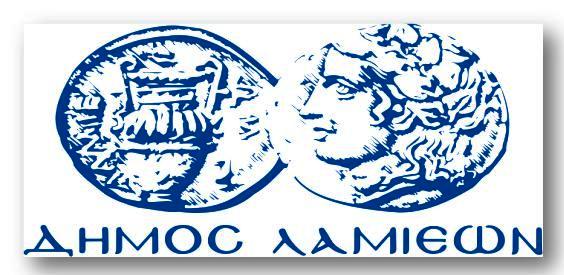 ΠΡΟΣ: ΜΜΕΔΗΜΟΣ ΛΑΜΙΕΩΝΓραφείου Τύπου& Επικοινωνίας                                          Λαμία, 22/9/2017